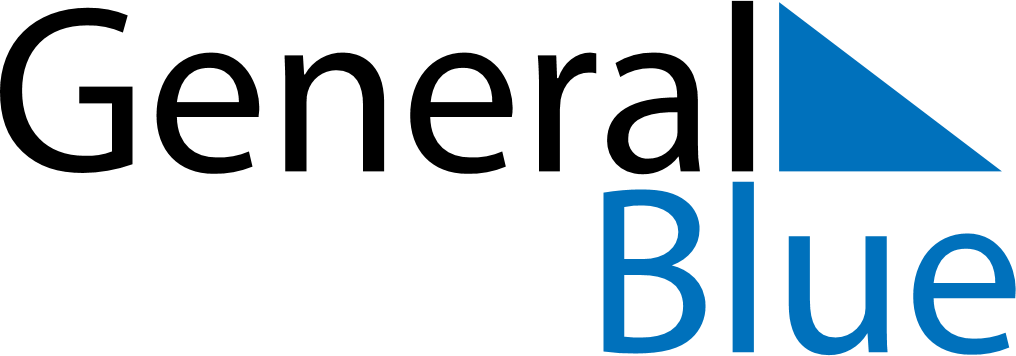 Serbia 2026 HolidaysSerbia 2026 HolidaysDATENAME OF HOLIDAYJanuary 1, 2026ThursdayNew Year’s DayJanuary 2, 2026FridayNew Year’s DayJanuary 7, 2026WednesdayOrthodox ChristmasJanuary 27, 2026TuesdaySaint Sava DayFebruary 16, 2026MondayStatehood DayFebruary 17, 2026TuesdayStatehood DayMarch 20, 2026FridayEnd of Ramadan (Eid al-Fitr)April 3, 2026FridayGood FridayApril 5, 2026SundayEaster SundayApril 6, 2026MondayEaster MondayApril 10, 2026FridayOrthodox Good FridayApril 12, 2026SundayOrthodox EasterApril 13, 2026MondayOrthodox Easter MondayApril 22, 2026WednesdayHolocaust Remembrance DayMay 1, 2026FridayLabour DayMay 2, 2026SaturdayLabour DayMay 9, 2026SaturdayVictory DayMay 27, 2026WednesdayFeast of the Sacrifice (Eid al-Adha)June 28, 2026SundaySaint Vitus DaySeptember 21, 2026MondayYom KippurOctober 21, 2026WednesdayWorld War II Serbian Victims Remembrance DayNovember 11, 2026WednesdayArmistice DayDecember 25, 2026FridayChristmas Day